                                                                                                                  Athens, 24th of May, 2022ANNOUNCEMENTResearch Workshop: “Perspectives in Smart Urban Coastal Sustainability Research”1-2 June 2022 The Agricultural University of Athens (AUA, Greece) will host the 1st physical research workshop, a major event with more than 85 researchers from all 9 EU-CONEXUS Universities.The research workshop named: “Perspectives in Smart Urban Coastal Sustainability Research”, will urge the researchers of EU-CONEXUS to accelerate research networking and interdisciplinary research in thematic fields of Smart Urban Coastal Sustainability within four (4) Joint Research Institutes (JRIs) of the Alliance:  Life Sciences and Biotechnology Institute Environmental Sciences and Biodiversity InstituteCoastal Engineering InstituteSocial, Culture and Human Sciences Institute.The research workshop will be organized around introductory plenary sessions, parallel sessions and round tables. The invited researchers will contribute to the creation of the EU-CONEXUS research network by presenting institutional profile and thematic investigations in the field of “Smart Urban Coastal Sustainability - SmUCS” while setting the scene for further development of key research topics, planning joint research and networking activities between EU-CONEXUS partners.Agenda added.The event will be livestreamed partly.WEDNESDAY, 1 JUNE 2022: AUA 1/6 EU-CONEXUS RESEARCH WORKSHOP - technical instructions are given below | ePresence | ΔΙΑΥΛΟΣ (grnet.gr) THURSDAY, 2 JUNE 2022 - Round tables of Joint Research Institutes: AUA Media Server  HELLENIC REPUBLIC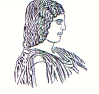 AGRICULTURAL UNIVERSITY OF ATHENSThe International & Public Relations Office,Address: 75 Iera Odos Str, P.C.  118 55,                              Athens,   GreeceInformation: Rania HindiridouTel. No: (+30) 210 5294841E-mail: public.relations@aua.gr 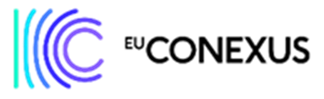 